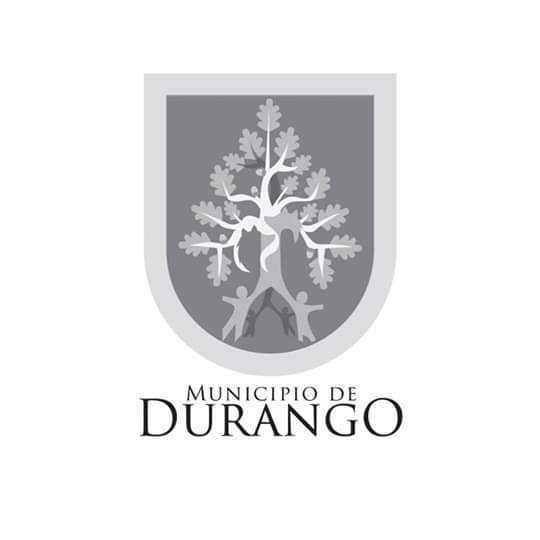 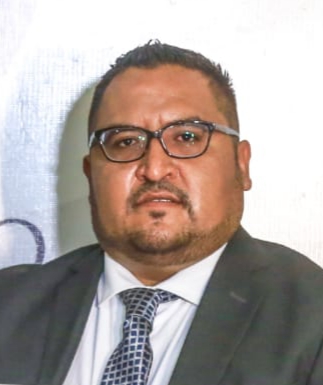 LIC. DERECHO (TÍTULO Y CEDULA) 2005-2010 FACULTAD DE DERECHO Y CIENCIAS POLÍTICAS ESTUDIO ACTUAL: MAESTRÍA EN DERECHO CONSTITUCIONALPROGRAMAS MANEJADOS: WORD, EXCEL, POWER POINT, ACROBAT READER, ADOBE, PROGRAMAS PARA INSTALACIÓN DE EQUIPOS, SCANNER ETC. DESARROLLO SOCIAL MUNICIPAL DURANGO DGO.JEFE DE DEPARTAMENTO DE GESTIÓN DE PROYECTOS SOCIALES.IMPLEMENTACIÓN DE LOS PROGRAMAS SOCIALES MEDIANTE LA INVESTIGACIÓN DEL IMPLAN. PERSONAL A CARGO.CURSOS, DIPLOMADOS, CONGRESOS, PROYECTOS HUMANITARIOS; LÍDERES EN CRECIMIENTO NIVEL 1Y 2 (INSTITUTO VIVE AHORA) LIDERATO (INSTITUTO VIVE AHORA)  SÉNIOR (LIDERATO INSTITUTO VIVE AHORA) DECISIÓN Y LIDERAZGO (INSTITUTO SER)  PNL (TRABAJO EN EQUIPO) RESILIENCIA LABORAL 